Continues on Next Page1 Noting details from plant profiles can help you picture the form and shape of the plant’s growth. Look for words like upright, oval, pyramidal, columnar, spreading, broad spreading, weeping, clumping, shrubby, or vase-shaped. 2 Noting how the plant primarily reproduces--such as by seeds or rhizomes (creeping rootstalks) helps you anticipate how it will behave in the garden. Some plants that spread by rhizomes can be too aggressive for small garden beds, potentially crowding out other plants (think of mints). Gardeners can choose to place such plants in locations that allow for their spreading habits or plan how they will curb unwanted spread (e.g., by planting them in containers, using edging to prevent root spread, or other means). 3 Noting if a plant is dioecious (a species whose male and female organs occur on separate individuals) will help you remember you need both male and female plants for the plant to bear fruit.             My Native Plant Wish ListMy Native Plant Wish ListMy Native Plant Wish ListMy Native Plant Wish ListMy Native Plant Wish List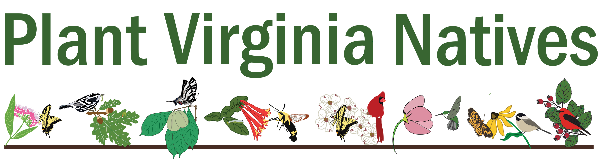 Garden Visited 
(or Online/Magazine Source)Garden Visited 
(or Online/Magazine Source)Garden Visited 
(or Online/Magazine Source)Garden Type 
(e.g., Sun, Shade, Pollinator, Water-Wise)Garden Type 
(e.g., Sun, Shade, Pollinator, Water-Wise)Garden Type 
(e.g., Sun, Shade, Pollinator, Water-Wise)URL/Site Address 
(for future reference as desired)1.2.3.4.5.6.7.8.Plants I Liked: 
(include botanical name if known)Plants I Liked: 
(include botanical name if known)Plants I Liked: 
(include botanical name if known)Plants I Liked: 
(include botanical name if known)What I Liked About Them:(e.g., height, color, leaf shape, host plant, bloom time)What I Liked About Them:(e.g., height, color, leaf shape, host plant, bloom time)What I Liked About Them:(e.g., height, color, leaf shape, host plant, bloom time)1.1.2.2.3.3.4.4.5.5.6.6.7.7.8.8.9.9.10.10.11.11.12.12.13.13.14.14.15.15.Native Plants Already on Site that will Factor into the Garden Design):Native Plants Already on Site that will Factor into the Garden Design):Native Plants Already on Site that will Factor into the Garden Design):Native Plants Already on Site that will Factor into the Garden Design):Native Plants Already on Site that will Factor into the Garden Design):1.1.2.2.3.3.4.4.5.5.6.6.7.7.8.8.9.9.10.10.My Native Plant Wish List (Continued)My Native Plant Wish List (Continued)My Native Plant Wish List (Continued)My Native Plant Wish List (Continued)My Native Plant Wish List (Continued)My Native Plant Wish List (Continued)My Native Plant Wish List (Continued)My Native Plant Wish List (Continued)My Native Plant Wish List (Continued)My Native Plant Wish List (Continued)My Native Plant Wish List (Continued)My Native Plant Wish List (Continued)My Native Plant Wish List (Continued)My Native Plant Wish List (Continued)My Native Plant Wish List (Continued)My Native Plant Wish List (Continued)My Native Plant Wish List (Continued)Final Candidates (Add Details to Help with Final Selections)Final Candidates (Add Details to Help with Final Selections)Final Candidates (Add Details to Help with Final Selections)Final Candidates (Add Details to Help with Final Selections)Final Candidates (Add Details to Help with Final Selections)Final Candidates (Add Details to Help with Final Selections)Final Candidates (Add Details to Help with Final Selections)Final Candidates (Add Details to Help with Final Selections)Final Candidates (Add Details to Help with Final Selections)Final Candidates (Add Details to Help with Final Selections)Final Candidates (Add Details to Help with Final Selections)Final Candidates (Add Details to Help with Final Selections)Final Candidates (Add Details to Help with Final Selections)Final Candidates (Add Details to Help with Final Selections)Final Candidates (Add Details to Help with Final Selections)Final Candidates (Add Details to Help with Final Selections)Final Candidates (Add Details to Help with Final Selections)Plant NameLarval Host?Value 
to:PreferredPreferredPreferredPreferredMature HeightMature HeightMature WidthHabit1Spread by:2Bloom ColorBloom TimeFruit-Bearing?3#
 DesiredPlant NameLarval Host?Value 
to:SunSoilMoistureMoistureMature HeightMature HeightMature WidthHabit1Spread by:2Bloom ColorBloom TimeFruit-Bearing?3#
 DesiredExampleLindera benzoinNorthern SpicebushYesBirds, ButterfliesFull or 
Part ShadeSandyMoist, well drainedMoist, well drained6–12’6–12’8–12’Broad, roundedSeeds or Softwood CuttingsYellowMarch-AprilYes; need male and female3Plants I Intend to Retain 
(Transfer from 
Page 1)Plants I Intend to Retain 
(Transfer from 
Page 1)Plants I Intend to Retain 
(Transfer from 
Page 1)Plants I Intend to Retain 
(Transfer from 
Page 1)Plants I Intend to Retain 
(Transfer from 
Page 1)Plants I Intend to Retain 
(Transfer from 
Page 1)Plants I Intend to Retain 
(Transfer from 
Page 1)Plants I Intend to Retain 
(Transfer from 
Page 1)Plants I Intend to Retain 
(Transfer from 
Page 1)Plants I Intend to Retain 
(Transfer from 
Page 1)New   
  Plants  
 New   
  Plants  
 New   
  Plants  
 New   
  Plants  
 New   
  Plants  
 New   
  Plants  
 New   
  Plants  
 New   
  Plants  
 New   
  Plants  
 New   
  Plants  
 New   
  Plants  
 